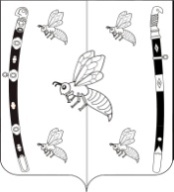 АДМИНИСТРАЦИЯ БЖЕДУХОВСКОГО СЕЛЬСКОГО ПОСЕЛЕНИЯБЕЛОРЕЧЕНСКОГО РАЙОНАПОСТАНОВЛЕНИЕот 31.05.2022 г.                                                                                                                       № 36ст-ца  Бжедуховская На основании  документов и произведенного обследования установлено, что земельный участок площадью 2354 кв. м  с кадастровым номером 23:39:0503004:972, фасадом ориентирован в ряд адресного объекта: станица Бжедуховская, переулок Малый, находится в аренде у заявителя, что подтверждается выпиской из Единого государственного реестра недвижимости об основных характеристиках  и зарегистрированных правах на объект недвижимости от 16.05.2022 № 23:39:0503004:972-23/242/2022-1В целях нормализации адресной информации, в соответствии со           статьей 14 Федерального закона от 6 октября 2003 года № 131-ФЗ «Об общих принципах организации местного самоуправления в Российской Федерации», руководствуясь статьей 32 Устава Бжедуховского сельского поселения Белореченского района, постановляю:1.Присвоить земельному участку с кадастровым номером 23:39:0503004:972  площадью 2354 кв.м  адрес: Российская Федерация, Краснодарский край, Белореченский муниципальный район, Бжедуховское сельское поселение, станица Бжедуховская, переулок Малый, з/у 5.2. Постановление вступает в силу со дня его подписания.Глава Бжедуховского сельского поселенияБелореченского района                                                                  В.А.СхапцежукО присвоении земельному участку адреса: Российская Федерация, Краснодарский край, Белореченский муниципальный район, Бжедуховское сельское поселение, станица Бжедуховская, переулок Малый, з/у 5.